PÁLYÁZÓI ADATLAP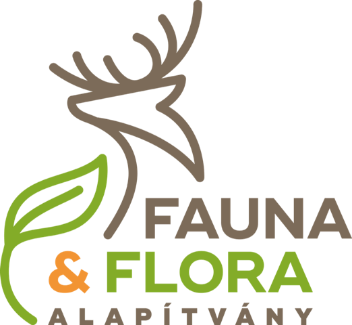 PályázóSZAKMAI ÖNÉLETRAJZ MOTIVÁCIÓS LEVÉLNeveSzületési dátumaSzületési helyeÁllampolgárságaNEPTUN kódjaTelefonszámae-mail címeÁllandó lakcímeLevelezési címe